窗体顶端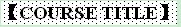 Psychology of Human Sexuality 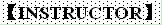 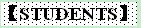 本科生 Undergraduate 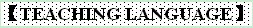 English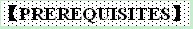 Introduction to Psychology, or any psychology course is acceptable. 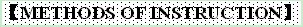 Lecture, small group discussion 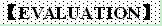 90% of possible points = A; 80% of possible points = B; 70% of possible points = C; 60% of possible points = D 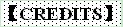 2 credits 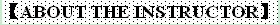 • Professor of Clinical Mental Health Counseling and Psychology
• Immediate Past-President of Association for Death Education and Counseling (www.adec.org)
• Licensed Professional Counselor
Faculty webpage: http://homepages.se.edu/cmhc/faculty/faculty-profiles/dr-jon-k-reid/
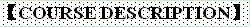 An examination of the biological, psychosocial, and cultural determinants of human sexual behavior.  The course focuses on sexual development and sex education.  Current research-findings serve as a basis for study.  Major consideration is given to the biological bases of sexuality, sexual attitudes and behavior, sexual diversity, sexual dysfunction, and becoming comfortable with one's own sexuality. 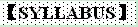 SYLLABUS -- Summer 2015

Course Name and Number:    Psychology of Human Sexuality 
   
Number of Credits:   3 hours

Instructor's Name:   Jon K. Reid, Ph. D.

Email Address:   jreid@se.edu and jon.jreid@gmail.com 

Course Description: An examination of the biological, psychosocial, and cultural determinants of human sexual behavior.  The course focuses on sexual development and sex education.  Current research-findings serve as a basis for study.  Major consideration is given to the biological bases of sexuality, sexual attitudes and behavior, sexual diversity, sexual dysfunction, and becoming comfortable with one's own sexuality.


Course Objectives:
1. To identify the reproductive and sexual organs, their embryological counterparts, and their functions for 
 both males and females.
2. Gain an understanding of the role of neural and hormonal factors in sexual development and their role in  
 sexual desire and performance.
 3.   Develop an understanding of the sequence of sexual development over the life and family cycle.
 4.   To distinguish sexual myths from sexual facts.
5.    Gain an understanding of how sexual attitudes develop, especially the role of social, cultural, historical,   and religious influences on one’s attitudes.
 6.   Develop an awareness of sexual diversity around the world.
7.  Attain an elementary knowledge of sexual problems, inadequacies, dysfunctions, and treatment    approaches.
 8.   Become more comfortable with one's own sexuality.
 9.  Develop bibliographic skills to locate reliable information on sexuality and develop an ability to read and  analyze such literature.

Requirements:
a. Weekly Quizzes over contents of readings
b. Sexual Knowledge Quiz
c. Paper over one’s own development and sources of knowledge about sexuality
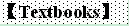 Kelly, Gary F. (2011).  Sexuality today. (10th ed.). New York: McGraw-Hill. 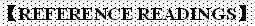 To be determined later 窗体底端Name：Jon Kent Reid Nationality：United States Academic Title：ProfessorHome University（From）：Southeastern Oklahoma State University Email Address：jreid@se.edu 